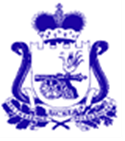 СОВЕТ ДЕПУТАТОВПЕЧЕРСКОГО СЕЛЬСКОГО ПОСЕЛЕНИЯСМОЛЕНСКОГО РАЙОНА СМОЛЕНСКОЙ ОБЛАСТИР Е Ш Е Н И Е                                                        от 20 декабря 2021 г.                                                                                    № 62Об утверждении плана работыСовета депутатов Печерского сельского поселения Смоленскогорайона Смоленской  области на 2022 год На основании статьи 17 Федерального закона № 131 от 6.10.2003 года «Об общих принципах организации местного самоуправления в Российской Федерации», статьи  22 Устава Печерского сельского поселения Смоленского района Смоленской области Совет депутатов Печерского сельского поселения Смоленского района Смоленской областиРЕШИЛ:1. Утвердить план работы на 2022 год Совета депутатов муниципального образования Печерского сельского поселения Смоленского района Смоленской области согласно приложению.Глава муниципального образованияПечерского  сельского поселенияСмоленского района Смоленской области                         Ю.Л. Митрофанов                                                                                                                                 Приложение                                                                                                                                                                                        к решению Совета депутатов                                                                                                                                   Печерского сельского поселения                                                                                                                                  Смоленского района                                                                                                                                 Смоленской области                                                                                                                                 от 20 декабря 2021 г. №62План работы Совета депутатовПечерского сельского поселенияСмоленского района Смоленской областина 2022 год№п/пНаименованиерассматриваемых вопросов     ОтветственныеисполнителиПринятие нормативно-правовых актов Совета депутатовПостоянные комиссии СоветаВ течение годаО внесении изменений и дополнений в Устав  поселенияПостоянные комиссии   СоветаВ течение годаО внесении изменений и дополнений в бюджет Печерского сельского поселения на 2022 годКомиссия по бюджету и вопросам муниципального имуществаВ течение годаО работе с обращениями и жалобами гражданПостоянные комиссии СоветаВ течение годаО проведении антитеррористических мероприятий в Печерском сельском поселенииПостоянные комиссии СоветаВ течение годаО ходе отопительного сезона Комиссия по ЖКХянварьОтчет о работе  Администрации за 2021 годГлава муниципального образованияянварьОтчет о работе  Совета депутатов  за 2021 годДепутаты Совета депутатов январьПлан работы на 2022 год МБУК КСЦ «Печерский»комиссия по социальным вопросамянварьО подготовке и  проведении мероприятия  празднования «Масленицы»комиссия по социальным вопросамянварьО проведении конференции граждан Печерского сельского поселенияПостоянные комиссии Совета,ТОСянварьО состоянии общественного порядка на территории Печерского сельского поселениякомиссия по социальным вопросам, уполномоченный участковый Печерского с/пфевральУтверждение проекта отчета об исполнении бюджета поселения за 2021 г.АдминистрацияфевральНазначение публичных слушаний по проекту отчета об исполнении бюджета поселения за 2021 годкомиссия по бюджету и вопросам муниципального имущества.февральО состоянии медицинского обслуживания жителей Печерского сельского поселениякомиссия по социальным вопросамфевральИнформация о  работе физкультурно -оздоровительного комплекса (ФОК)комиссия по социальным вопросаммартУтверждение мероприятий по подготовке и проведению празднования 77-й годовщины Победы.комиссия по социальным вопросаммартУтверждение тарифов на жилищно-коммунальные услуги и размер найма за жилое помещениеКомиссия по вопросам ЖКХ и благоустройствумартО проведении мероприятий по  благоустройству поселениякомиссия по вопросам ЖКХ и благоустройствумарт О работе с муниципальным имуществомкомиссия по бюджету и вопросам муниципального имуществаапрельОтчет о проведении отопительного сезона 2021-2022гг. на территории Печерского сельского поселения. План мероприятий  по подготовке к отопительному сезону 2022-2023гг.МУП, комиссия по вопросам ЖКХ и благоустройствумайОтчет о работе МУП «Печерские коммунальные системы»Комиссия по ЖКХмайО мероприятиях по подготовке празднования дня Печерскакомиссия по социальным вопросамиюньО  подготовке школы к новому учебному годукомиссия по социальным вопросамиюньОб исполнении бюджета поселения за I полугодие 2022 г.комиссия по бюджету и вопросам  муниципального имуществаиюльНазначение публичных слушаний по проекту отчета об исполнении бюджета поселения за 1 полугодие 2022 г.комиссия по бюджету и вопросам муниципального имуществаиюльО состоянии медицинского обслуживания жителей Печерского сельского поселениякомиссия по социальным вопросамавгустО готовности коммунального хозяйства к отопительному сезону комиссия по вопросам ЖКХ и благоустройствуавгустОтчет о работе ООО «Уютный дом»Комиссия по ЖКХсентябрьОтчет о работе «Смоленские коммунальные системы»Комиссия по ЖКХсентябрьОтчет о работе МУП «Печерские коммунальные системы»Комиссия по ЖКХсентябрьО проекте бюджета муниципального образования  Печерского сельского поселения на 2023 годкомиссия по бюджету и вопросам муниципального имуществаноябрьНазначение публичных слушаний попроекту бюджета поселения на 2023 годкомиссия по бюджету и вопросам муниципального имуществаноябрьО передаче части полномочий по решению вопросов местного значения МО «Смоленский район» Смоленской области на 2023 годпостоянные комиссии СоветаноябрьОб утверждении бюджета МО Печерское сельское поселение Смоленского района Смоленской области на 2023 год комиссия по бюджету и вопросам муниципального имуществадекабрьО передаче полномочий по осуществлению внешнего муниципального финансового контроля КРК «Смоленский район» Смоленской области на 2023 годпостоянные комиссии СоветадекабрьОтчет о  работе Печерского культурно-спортивного центра (КСЦ) за 2022 годМБУК «Печерский» КСЦдекабрьУтверждение плана работы Совета депутатов Печерского сельского поселения Смоленского района Смоленской области на 2023 годпостоянные комиссии Советадекабрь